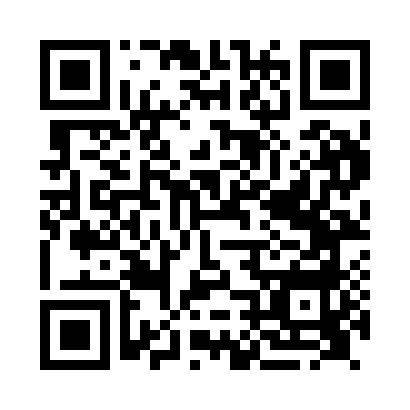 Prayer times for Blackrod, Greater Manchester, UKWed 1 May 2024 - Fri 31 May 2024High Latitude Method: Angle Based RulePrayer Calculation Method: Islamic Society of North AmericaAsar Calculation Method: HanafiPrayer times provided by https://www.salahtimes.comDateDayFajrSunriseDhuhrAsrMaghribIsha1Wed3:275:341:076:178:4110:502Thu3:235:321:076:188:4310:533Fri3:205:301:076:198:4510:564Sat3:185:281:076:208:4710:575Sun3:175:271:076:218:4810:586Mon3:165:251:076:228:5010:597Tue3:155:231:076:238:5211:008Wed3:145:211:076:248:5411:009Thu3:135:191:076:268:5511:0110Fri3:125:171:076:278:5711:0211Sat3:115:151:076:288:5911:0312Sun3:105:141:076:299:0111:0413Mon3:105:121:076:309:0211:0514Tue3:095:101:076:319:0411:0515Wed3:085:091:076:319:0611:0616Thu3:075:071:076:329:0711:0717Fri3:065:061:076:339:0911:0818Sat3:065:041:076:349:1011:0919Sun3:055:031:076:359:1211:1020Mon3:045:011:076:369:1311:1021Tue3:045:001:076:379:1511:1122Wed3:034:581:076:389:1711:1223Thu3:024:571:076:399:1811:1324Fri3:024:561:076:409:1911:1425Sat3:014:541:076:409:2111:1426Sun3:014:531:076:419:2211:1527Mon3:004:521:086:429:2411:1628Tue3:004:511:086:439:2511:1629Wed2:594:501:086:449:2611:1730Thu2:594:491:086:449:2811:1831Fri2:584:481:086:459:2911:19